Main MealVegetableHot Jacket FillingCold Jacket FillingHot DessertCold DessertPotatoHerb dicedContains cereals containing gluten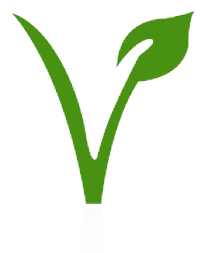 SoupCream of leek & potatoContains milkStaffStudentTurkey escalope with caramalised peaches & tarragon sauceGinger flank steak, oyster mushrooms, spring onion noodlesContains eggs, cereals containing gluten
Butterbean, asparagus & watercress penne pasta Contains eggs, cereals containing gluten, milk
StaffStudentCauliflower Green beans StaffStudentBaked beans 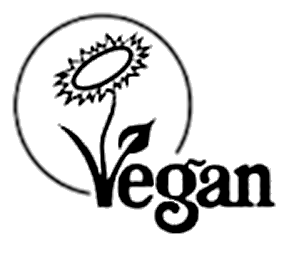 StaffStudentGrated mature cheese Contains milk
Tuna mayonnaiseContains eggs, fish, milk
StaffStudentChocolate fondant/ choc sauce Contains eggs, cereals containing gluten, soya, milk
StaffStudentPlum & pistachio frangipane tart Contains eggs, cereals containing gluten, sulphur dioxide, nuts, soya, peanuts, milk
New york style cheesecake Contains eggs, sulphur dioxide, nuts, soya, peanuts, milk
Raspberry crÃ¨me caramel Contains eggs, cereals containing gluten, nuts, milk
Assorted yoghurts Contains milk
